Comunicazioni della F.I.G.C.Comunicazioni della L.N.D.CIRCOLARE N. 62 DEL 20.03.2018 L.N.D.Si pubblica, in allegato, la Circolare n. 62 riguardante l’esclusione dell’obbligo della certificazione medica per l’esercizio dell’attività sportiva in età prescolare (bambini di età compresa tra zero e sei anni)Comunicazioni del Comitato RegionaleConsiglio DirettivoSegreteriaPer tutte le comunicazioni con la Segreteria del Calcio a Cinque - richieste di variazione gara comprese - è attiva la casella e-mail c5marche@lnd.it; si raccomandano le Società di utilizzare la casella e-mail comunicata all'atto dell'iscrizione per ogni tipo di comunicazione verso il Comitato Regionale Marche. PRONTO AIA CALCIO A CINQUE334 3038327ISCRIZIONI TORNEI CALCIO A CINQUE PRIMAVERILISi comunica che sono aperte le iscrizioni ai seguenti Tornei riservati alle squadre che non hanno avuto accesso ai Quarti di Finale dei rispettivi campionati:Torneo Primavera C5 FemminileTorneo Primavera C5 JunioresTorneo Primavera C5 AllieviTorneo Primavera C5 GiovanissimiLe richieste di iscrizione, DA EFFETTUARSI ESCLUSIVAMENTE CON MODALITÀ ON LINE, dovranno essere trasmesse a mezzo firma elettronica, entro e non oltre il giorno:GIOVEDI' 29 MARZO 2018, ORE 19:00Per procedere all'iscrizione si ricorda alle Società di seguire l’“applicazione guidata richiesta iscrizioni” all’interno del menu "Iscrizioni regionali e provinciali" all'interno dell'area società nel portale www.lnd.it.Si fa presente inoltre il termine del 29 marzo p.v. non sarà derogabile, pertanto si sollecitano tutte le Società ad ottemperare alle iscrizioni entro tale scadenza. I Tornei avranno inizio SABATO 7 APRILE p.v.ATTIVITA’ DI RAPPRESENTATIVARappresentativa Regionale Calcio a Cinque GIOVANISSIMIAd integrazione di quanto pubblicato nel Comunicato Ufficiale n° 98 del 12/03/2018, il sotto elencato calciatore è convocato per le ore 15:30 diMERCOLEDI’ 28 MARZO 2018GIOVEDI’ 29 MARZO 2018VENERDI’ 30 MARZO 2018presso il Pallone Geodetico F.I.G.C. di ANCONA (Via Schiavoni) per svolgere tre sedute di allenamento: C.U.S. ANCONA				DAVID LeonardoDirigente Responsabile			PANICHI IvoResponsabile Tecnico                      		CAPRETTI MarcoDirigente Accompagnatore		MARCHETTI MassimoStaff Tecnico		BATTISTINI Francesco, DITOMMASO Giovanni, MACELLARI Alfredo, RISTE’ Michele, VAGNARELLI MarcoMassaggiatore	SILENZI SimoneSegretario		TORRESI AlverI calciatori convocati debbono presentarsi muniti degli indumenti personali di gioco.Si ricorda a tutte le Società che debbono rispondere alla mail che è stata loro inviata entro Lunedì 19 marzo 2018 allegando alla stessa, ove richiesto, la copia del certificato di idoneità medico-sportiva e la copia di un documento di identità o cartellino di riconoscimento F.I.G.C. dei calciatori convocati.CONTEGGIO AMMONIZIONI FASE FINALE CAMPIONATIIn considerazione che la Fase Finale dei Campionati di Calcio a Cinque Femminile, Under 21, Juniores, Allievi e Giovanissimi rappresenta la prosecuzione della stagione regolare, si rammenta che il conteggio delle ammonizioni e le squalifiche per recidività in ammonizione proseguono nella Fase Finale.Per quanto riguarda invece i play-off ed i play-out dei Campionati di Calcio a Cinque Serie C1 e C2, le ammonizioni conteggiate nella stagione regolare saranno azzerate.SCUOLE CALCIOIl Coordinatore Federale Regionale Marche FIGC/SGS, valutati gli aspetti tecnico-organizzativi e didattici delle società ha assegnato le tipologie per la stagione sportiva 2017/2018 alle Società il cui elenco è allegato al presente Comunicato Ufficiale.CampionatiREGIONALE CALCIO A 5 UNDER 21FASE FINALESemifinali (gara di andata 24/03/2018 - gara di ritorno 07/04/2018)Le 4 squadre qualificate disputeranno gare di andata e ritorno ad eliminazione diretta.Gli abbinamenti saranno composti secondo il seguente criterio:vincente “A" 	- 	squadra 2° classificata regular season				andata		NUOVA JUVENTINA - CASTELBELLINO		Sabato 24/03/2018, ore 15:30ritorno		CASTELBELLINO - NUOVA JUVENTINA		Sabato 07/04/2018, ore 15:00vincente "B" 	- 	squadra 1° classificata regular season 				andata		ACLI MANTOVANI CALCIO A 5 - OSTRENSE	Sabato 24/03/2018, ore 15:00ritorno		OSTRENSE - ACLI MANTOVANI CALCIO A 5	Sabato 07/04/2018, ore 15:30Risulterà qualificata la squadra che nelle due partite di andata e ritorno, avrà ottenuto il miglior punteggio, ovvero, a parità di punteggio, la squadra che avrà la miglior differenza reti.Persistendo ancora la parità, si disputeranno due tempi supplementari di 5 minuti ciascuno. Se anche al termine dei tempi supplementari si verificasse la situazione di parità si qualificherà alla finale la squadra meglio classificata al termine della stagione regolare.Finale (al meglio delle tre gare)Le 2 squadre qualificate dalla Semifinale disputeranno la Finale che si articola al meglio delle tre gare con il seguente criterio:14/04/2018	Finale Gara 1				21/04/2018	Finale Gara 2				28/04/2018	Finale Gara 3 (eventuale)		 Gara 1 e l'eventuale Gara 3 saranno disputate in casa della squadra meglio classificata al termine della stagione regolare.In ogni gara, al termine dei tempi regolamentari, in caso di parità, si disputeranno due tempi supplementari di 5 minuti ciascuno. Se anche al termine dei tempi supplementari si verificasse la situazione di parità si procederà all’effettuazione dei tiri di rigore secondo le modalità previste dalle vigenti norme federali.RISULTATIRISULTATI UFFICIALI GARE DEL 18/03/2018Si trascrivono qui di seguito i risultati ufficiali delle gare disputateGIUDICE SPORTIVOIl Giudice Sportivo, Avv. Claudio Romagnoli nella seduta del 21/03/2018, ha adottato le decisioni che di seguito integralmente si riportano:GARE DEL 18/ 3/2018 PROVVEDIMENTI DISCIPLINARI In base alle risultanze degli atti ufficiali sono state deliberate le seguenti sanzioni disciplinari. A CARICO CALCIATORI ESPULSI DAL CAMPO SQUALIFICA PER DUE GARA/E EFFETTIVA/E A CARICO CALCIATORI NON ESPULSI DAL CAMPO AMMONIZIONE CON DIFFIDA (IV INFR) AMMONIZIONE (III INFR) AMMONIZIONE (I INFR) GARE DEL 20/ 3/2018 PROVVEDIMENTI DISCIPLINARI In base alle risultanze degli atti ufficiali sono state deliberate le seguenti sanzioni disciplinari. A CARICO CALCIATORI NON ESPULSI DAL CAMPO AMMONIZIONE CON DIFFIDA (IV INFR) AMMONIZIONE (III INFR) AMMONIZIONE (II INFR) 							F.to IL GIUDICE SPORTIVO 						   	       Claudio RomagnoliPROGRAMMA GAREGIRONE SF - 1 GiornataREGIONALE JUNIORES CALCIO A 5FASE FINALEQuarti di Finale (gara andata 24/03/2018 - gara ritorno 	07/04/2018)Le prime 4 squadre classificate del girone "Gold" unitamente alle 4 squadre qualificate dagli Ottavi di Finale disputeranno gare di andata e ritorno ad eliminazione diretta.Gli abbinamenti saranno composti secondo il seguente criterio:- vincente "A" 		- 	4^ classificata girone Gold	= 1andata		AUDAX 1970 S.ANGELO - C.U.S. ANCONA	Sabato 24/03/2018, ore 18:00ritorno		C.U.S. ANCONA - AUDAX 1970 S.ANGELO	Domenica 08/04/2018, ore 18:00- vincente "B" 		- 	3^ classificata girone Gold	= 2andata		da determinare - C.U.S. MACERATA		*ritorno		C.U.S. MACERATA - da determinare		Domenica 08/04/2018, ore 17:30- vincente "C" 		- 	2^ classificata girone Gold	= 3andata		ACLI VILLA MUSONE - INVICTA FUTSAL		Domenica 25/03/2018, ore 15:00ritorno		INVICTA FUTSAL - ACLI VILLA MUSONE		Domenica 08/04/2018, ore 15:30- vincente "D" 		- 	1^ classificata girone Gold	= 4andata		AMICI DEL CENTROS. - C5 CORINALDO		Sabato 23/03/2018, ore 15:30ritorno		C5 CORINALDO - AMICI DEL CENTROS.		Sabato 07/04/2018, ore 18:30*		PIETRALACROCE 73	Sabato 07/04/2018, ore 15:30		REAL FABRIANO		Sabato 07/04/2018, ore 18:00Risulterà qualificata la squadra che nelle due partite di andata e ritorno, avrà ottenuto il miglior punteggio, ovvero, a parità di punteggio, la squadra che avrà la miglior differenza reti.Persistendo ancora la parità, si disputeranno due tempi supplementari di 5 minuti ciascuno. Se anche al termine dei tempi supplementari si verificasse la situazione di parità si qualificherà la squadra che ha disputato la gara di ritorno in casa.Semifinali - FinaleGara Unica dal 14 al 15 aprile 2018Le 4 società vincenti i Quarti di Finale disputeranno, in sede unica la gara di semifinale nel corso delle “Finals” Juniores, Allievi e Giovanissimi, il regolamento e la disciplina sportiva della “Finals Cup” saranno oggetto di apposito C.U.RISULTATIRISULTATI UFFICIALI GARE DEL 17/03/2018Si trascrivono qui di seguito i risultati ufficiali delle gare disputateRISULTATI UFFICIALI GARE DEL 17/03/2018Si trascrivono qui di seguito i risultati ufficiali delle gare disputateGIUDICE SPORTIVOIl Giudice Sportivo, Avv. Claudio Romagnoli nella seduta del 21/03/2018, ha adottato le decisioni che di seguito integralmente si riportano:GARE DEL 17/ 3/2018 PROVVEDIMENTI DISCIPLINARI In base alle risultanze degli atti ufficiali sono state deliberate le seguenti sanzioni disciplinari. A CARICO CALCIATORI ESPULSI DAL CAMPO SQUALIFICA PER DUE GARA/E EFFETTIVA/E A CARICO CALCIATORI NON ESPULSI DAL CAMPO SQUALIFICA PER UNA GARA PER RECIDIVA IN AMMONIZIONE (V INFR) AMMONIZIONE CON DIFFIDA (IV INFR) AMMONIZIONE (II INFR) AMMONIZIONE (I INFR) GARE DEL 20/ 3/2018 PROVVEDIMENTI DISCIPLINARI In base alle risultanze degli atti ufficiali sono state deliberate le seguenti sanzioni disciplinari. A CARICO CALCIATORI ESPULSI DAL CAMPO SQUALIFICA PER UNA GARA/E EFFETTIVA/E 							F.to IL GIUDICE SPORTIVO 						   	       Claudio RomagnoliCLASSIFICAGIRONE GGIRONE SAGIRONE SBPROGRAMMA GAREGIRONE OF - 1 GiornataGIRONE QF - 1 GiornataGIRONE SB - 8 GiornataFEMMINILE JUNIORES CALCIO A 5RISULTATIRISULTATI UFFICIALI GARE DEL 20/03/2018Si trascrivono qui di seguito i risultati ufficiali delle gare disputateCLASSIFICAGIRONE APROGRAMMA GAREGIRONE A - 8 GiornataGIRONE A - 9 GiornataALLIEVI C5 REGIONALI MASCHILICALENDARIO GAREXIII^ GIORNATA RITORNOAl fine di consentire ai ragazzi impegnati nella Rappresentativa Regionale Allievi di rispondere alla convocazione, l’ultimo turno del Campionato Regionale Allievi sarà disputato MARTEDI’ 27 MARZO p.v.Si pregano pertanto le Società ospitanti di comunicare al più presto le disponibilità orarieVARIAZIONI AL PROGRAMMA GAREGIRONE "A"XII^ GIORNATA RITORNOLa gara AUDAX 1970 S.ANGELO - CALCIO A 5 CORINALDO sarà disputata SABATO 24/03/2018 alle ore 15:30, stesso campo.XIII^ GIORNATA RITORNOLa gara JESI CALCIO A 5 - AUDAX 1970 S.ANGELO sarà disputata MARTEDI' 27/03/2018 alle ore 15:30, Campo Coperto n° 3 Via Cellini di SENIGALLIA.La gara PESAROFANO CALCIO A5 - CHIARAVALLE FUTSAL sarà disputata MARTEDI' 27/03/2018 alle ore 17:00, "Forma 2000" Campo coperto Via Ottorino Respighi di PESARO.RISULTATIRISULTATI UFFICIALI GARE DEL 17/03/2018Si trascrivono qui di seguito i risultati ufficiali delle gare disputateGIUDICE SPORTIVOIl Giudice Sportivo, Avv. Claudio Romagnoli nella seduta del 21/03/2018, ha adottato le decisioni che di seguito integralmente si riportano:GARE DEL 17/ 3/2018 PROVVEDIMENTI DISCIPLINARI In base alle risultanze degli atti ufficiali sono state deliberate le seguenti sanzioni disciplinari. A CARICO DI ALLENATORI SQUALIFICA FINO AL 28/ 3/2018 SQUALIFICA Per proteste nei confronti dell'arbitro. allontanato A CARICO CALCIATORI ESPULSI DAL CAMPO SQUALIFICA PER UNA GARA/E EFFETTIVA/E A CARICO CALCIATORI NON ESPULSI DAL CAMPO AMMONIZIONE (VII INFR) AMMONIZIONE (II INFR) AMMONIZIONE (I INFR) GARE DEL 18/ 3/2018 PROVVEDIMENTI DISCIPLINARI In base alle risultanze degli atti ufficiali sono state deliberate le seguenti sanzioni disciplinari. A CARICO CALCIATORI NON ESPULSI DAL CAMPO AMMONIZIONE CON DIFFIDA (IV INFR) AMMONIZIONE (III INFR) AMMONIZIONE (I INFR) GARE DEL 20/ 3/2018 PROVVEDIMENTI DISCIPLINARI In base alle risultanze degli atti ufficiali sono state deliberate le seguenti sanzioni disciplinari. A CARICO CALCIATORI NON ESPULSI DAL CAMPO AMMONIZIONE CON DIFFIDA (IV INFR) 							F.to IL GIUDICE SPORTIVO 						   	       Claudio RomagnoliCLASSIFICAGIRONE AGIRONE BPROGRAMMA GAREGIRONE A - 9 GiornataGIRONE A - 12 GiornataGIRONE A - 13 GiornataGIRONE B - 12 GiornataGIRONE B - 13 GiornataGIOVANISSIMI C5 REG. MASCHILIFASE FINALEQuarti di Finale (gara andata 24/03/2018 - gara ritorno 	07/04/2018)Le prime 2 squadre classificate in ciascun girone unitamente alle 4 squadre qualificate dagli Ottavi di Finale disputeranno gare di andata e ritorno ad eliminazione diretta.Gli abbinamenti saranno composti secondo il seguente criterio:- vincente 4			-	1^ classificata girone "A"andata		FERMO SSD ARL - C.U.S. ANCONA		Sabato 24/03/2018, ore 18:15ritorno		C.U.S. ANCONA - FERMO SSD ARL		Sabato 07/04/2018, ore 18:00- vincente 2			-	1^ classificata girone "B"andata		VIRTUS TEAM - C.U.S. MACERATA		Sabato 24/03/2018, ore 17:00ritorno		C.U.S. MACERATA - VIRTUS TEAM		Domenica 08/04/2018, ore 11:00- vincente 3			-	2^ classificata girone "A"andata		da determinare - AMICI DEL CENTROS.		*ritorno		AMICI DEL CENTROS. - da determinare		Domenica 08/04/2018, ore 10:00- vincente 1			-	2^ classificata girone "B"andata		PESAROFANO - CANTINE RIUNITE CSI		Domenica 25/03/2018, ore 11:00ritorno		CANTINE RIUNITE CSI - PESAROFANO		Sabato 07/04/2018, ore 16:30*		FUTSAL ASKL		Sabato 24/03/2018, ore 18:00		CALCIO A 5 CORINALDO	Domenica 25/03/2018, ore 15:00Risulterà qualificata la squadra che nelle due partite di andata e ritorno, avrà ottenuto il miglior punteggio, ovvero, a parità di punteggio, la squadra che avrà la miglior differenza reti.Persistendo ancora la parità, si disputeranno due tempi supplementari di 5 minuti ciascuno. Se anche al termine dei tempi supplementari si verificasse la situazione di parità si qualificherà la squadra che ha disputato la gara di ritorno in casa.Semifinali - FinaleGara Unica dal 14 al 15 aprile 2018Le 4 società vincenti i Quarti di Finale disputeranno, in sede unica la gara di semifinale nel corso delle “Finals” Juniores, Allievi e Giovanissimi, il regolamento e la disciplina sportiva della “Finals Cup” saranno oggetto di apposito C.U.RISULTATIRISULTATI UFFICIALI GARE DEL 17/03/2018Si trascrivono qui di seguito i risultati ufficiali delle gare disputateRISULTATI UFFICIALI GARE DEL 17/03/2018Si trascrivono qui di seguito i risultati ufficiali delle gare disputateGIUDICE SPORTIVOIl Giudice Sportivo, Avv. Claudio Romagnoli nella seduta del 21/03/2018, ha adottato le decisioni che di seguito integralmente si riportano:GARE DEL 17/ 3/2018 PROVVEDIMENTI DISCIPLINARI In base alle risultanze degli atti ufficiali sono state deliberate le seguenti sanzioni disciplinari. A CARICO CALCIATORI NON ESPULSI DAL CAMPO AMMONIZIONE (I INFR) GARE DEL 18/ 3/2018 PROVVEDIMENTI DISCIPLINARI In base alle risultanze degli atti ufficiali sono state deliberate le seguenti sanzioni disciplinari. A CARICO CALCIATORI NON ESPULSI DAL CAMPO AMMONIZIONE (I INFR) GARE DEL 19/ 3/2018 PROVVEDIMENTI DISCIPLINARI In base alle risultanze degli atti ufficiali sono state deliberate le seguenti sanzioni disciplinari. A CARICO CALCIATORI NON ESPULSI DAL CAMPO AMMONIZIONE (III INFR) AMMONIZIONE (I INFR) 							F.to IL GIUDICE SPORTIVO 						   	       Claudio RomagnoliCLASSIFICAGIRONE AGIRONE BPROGRAMMA GAREGIRONE OF - 1 GiornataGIRONE QF - 1 GiornataLe ammende irrogate con il presente comunicato dovranno pervenire a questo Comitato entro e non oltre il 03/04/2018.Pubblicato in Ancona ed affisso all’albo del C.R. M. il 21/03/2018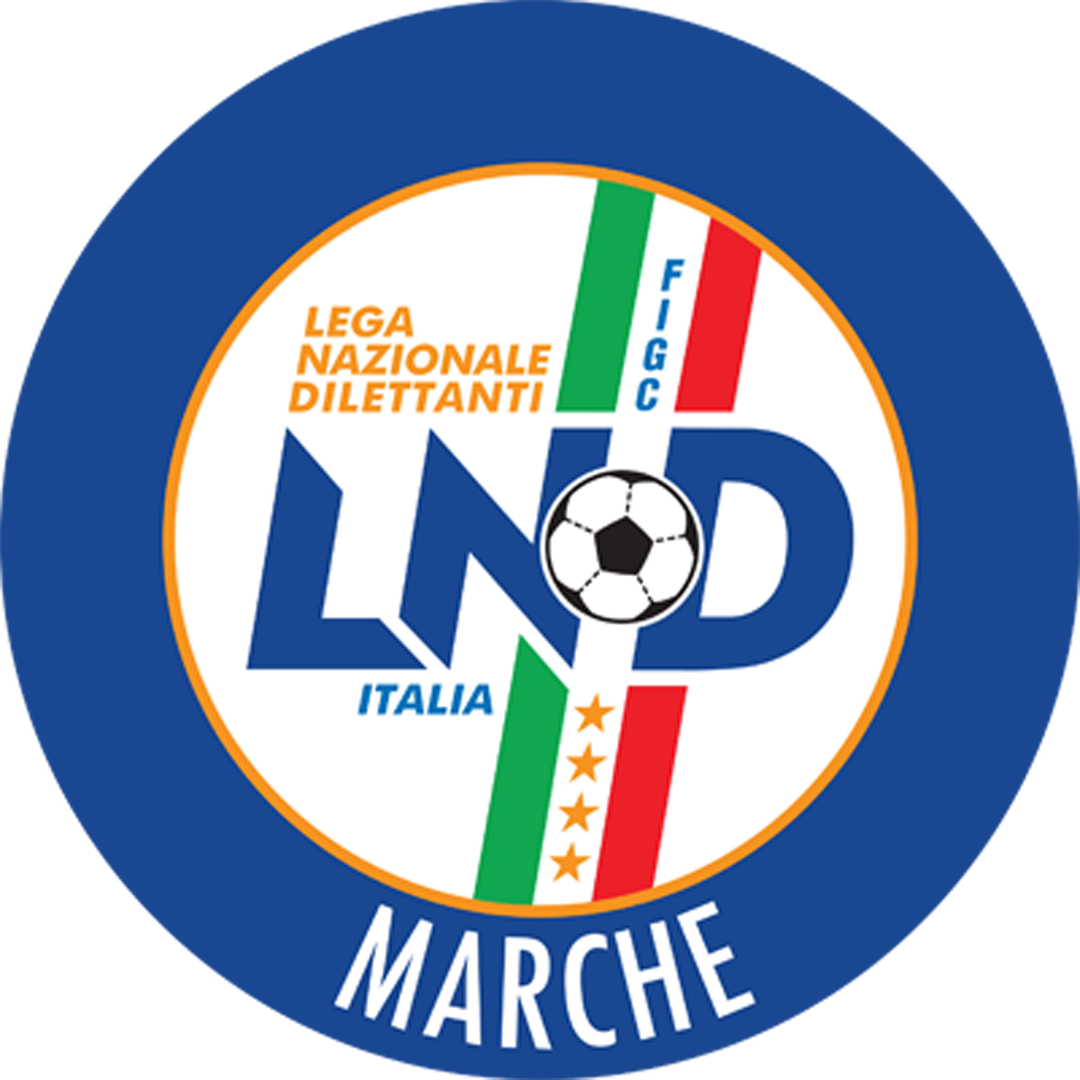 Federazione Italiana Giuoco CalcioLega Nazionale DilettantiComitato Regionale MarcheVia Schiavoni, snc - 60131 ANCONACENTRALINO: 071 285601 - FAX: 071 28560403sito internet: www.lnd.ite-mail: c5marche@lnd.it – pec: marche@pec.figcmarche.itStagione Sportiva 2017/2018Stagione Sportiva 2017/2018Comunicato Ufficiale N° 103 del 21/03/2018CALCIO A CINQUEComunicato Ufficiale N° 103 del 21/03/2018CALCIO A CINQUECAPITANELLI DAMIANO(ACLI VILLA MUSONE) APPUGLIESE SIMONE(ACLI MANTOVANI CALCIO A 5) CAPITANELLI DAMIANO(ACLI VILLA MUSONE) MUCALLA MARINGLEN(ACLI MANTOVANI CALCIO A 5) SERCECCHI ANGELO(ACLI VILLA MUSONE) DI LORENZO DIEGO(NUOVA JUVENTINA FFC) BULLON SANDOVAL JAHIR ANTHONY(VERBENA C5 ANCONA) GRASSELLI MARCO(NUOVA JUVENTINA FFC) MAGRINI ALEX(VERBENA C5 ANCONA) Squadra 1Squadra 2A/RData/OraImpiantoLocalita' ImpiantoIndirizzo ImpiantoACLI MANTOVANI CALCIO A 5OSTRENSEA24/03/2018 15:00"PALAMASSIMO GALEAZZI"ANCONAVIA MADRE TERESA DI CALCUTTANUOVA JUVENTINA FFCCASTELBELLINO CALCIO A 5A24/03/2018 15:30PALESTRA SCUOLA MEDIAMONTEGRANAROCONT.S.LIBORIO VIA VEREGRENSEOttavi di FinaleQuarti di FinaleSemifinaliCALCIO A 5 CORINALDOAMICI DEL CENTROSOCIO SP.AMICI DEL CENTROSOCIO SPCITTA' DI FALCONARAINVICTA FUTSAL MACERATAHELVIA RECINA FUTSAL RECAACLI VILLA MUSONEACLI VILLA MUSONEACLI VILLA MUSONEC.U.S. MACERATAPIETRALACROCE 73REAL FABRIANOC.U.S. ANCONAAUDAX 1970 S.ANGELOAUDAX 1970 S.ANGELOCANTINE RIUNITE CSIEL OMARI ILYAS(CANTINE RIUNITE CSI) MARCHETTI MORENO(ACLI VILLA MUSONE) URBINELLI RICCARDO(AUDAX 1970 S.ANGELO) CAPITANELLI ALESSIO(ACLI VILLA MUSONE) PERNA NICOLA(ACLI VILLA MUSONE) GJORDENI GRAZIANO(AUDAX 1970 S.ANGELO) PICCININI EDOARDO(HELVIA RECINA FUTSAL RECA) BREGA GIACOMO(CITTA DI FALCONARA) SquadraPTGVNPGFGSDRPEA.S.D. CALCIO A 5 CORINALDO2488005220320A.S.D. INVICTA FUTSAL MACERATA1685122729-20A.S.D. C.U.S. MACERATA CALCIO A5158503393180C.U.S. ANCONA138413403640G.S. AUDAX 1970 S.ANGELO1183232123-20A.S.D. PIETRALACROCE 73882242230-80A.S.D. HELVIA RECINA FUTSAL RECA782153237-50A.S.D. AMICI DEL CENTROSOCIO SP.682063440-60POL.D. U.MANDOLESI CALCIO481161637-210SquadraPTGVNPGFGSDRPEA.S.D. CITTA DI FALCONARA2488005813450A.S.D. REAL FABRIANO2187014920290A.S.D. FFJ CALCIO A 51585033841-30A.S.D. ATL URBINO C5 19991585032226-40A.S.D. REAL S.COSTANZO CALCIO 588224333120A.S.D. FANO CALCIO A 5782152839-110A.S.D. DINAMIS 1990682062448-240A.S.D. ACLI MANTOVANI CALCIO A 5581253649-130A.S.D. CASENUOVE481161637-210SquadraPTGVNPGFGSDRPEU.S.D. ACLI VILLA MUSONE2488005013370A.S.D. CANTINE RIUNITE CSI198611383350A.S.D. L ALTRO SPORT CALCIO A 5168512282080SCSSD POLISPORTIVA GAGLIARDA1083143235-30A.S.D. FUTSAL FERMO S.C.1083142842-140A.S.D. ACLI AUDAX MONTECOSARO C5983052637-110A.S.D. FUTSAL FBC67205363510POL. CSI STELLA A.S.D.682062235-130A.S.D. FUTSAL PRANDONE371061929-100Squadra 1Squadra 2A/RData/OraImpiantoLocalita' ImpiantoIndirizzo ImpiantoPIETRALACROCE 73REAL FABRIANOA21/03/2018 19:30PALASCHERMAANCONAVIA MONTEPELAGOSquadra 1Squadra 2A/RData/OraImpiantoLocalita' ImpiantoIndirizzo ImpiantoAMICI DEL CENTROSOCIO SP.CALCIO A 5 CORINALDOA23/03/2018 15:30CAMPO SCOPERTOMONDOLFOVIA AMATOAUDAX 1970 S.ANGELOC.U.S. ANCONAA24/03/2018 18:00PALESTRA IST.BETTINO PADOVANOSENIGALLIAVIA ANTONIO ROSMINI 22/BACLI VILLA MUSONEINVICTA FUTSAL MACERATAA25/03/2018 15:00CAMPO SCOPERTOLORETOVIA ROSARIO VILLA MUSONESquadra 1Squadra 2A/RData/OraImpiantoLocalita' ImpiantoIndirizzo ImpiantoFUTSAL FBCFUTSAL PRANDONEA24/03/2018 16:00PALESTRA IST.TEC.GEOMETRIMACERATAVIA GASPARRINISquadraPTGVNPGFGSDRPEA.S.D. FEMMINILE DORICA TORRETTE155500318230A.S.D. CITTA DI FALCONARA652031522-70ASCOLI PICCHIO FC 1898 SPA04004824-160Squadra 1Squadra 2A/RData/OraImpiantoLocalita' ImpiantoIndirizzo ImpiantoCITTA DI FALCONARAASCOLI PICCHIO FC1898 SPAA24/03/2018 18:00PALASPORT "BADIALI"FALCONARA MARITTIMAVIA DELLO STADIOSquadra 1Squadra 2A/RData/OraImpiantoLocalita' ImpiantoIndirizzo ImpiantoFEMMINILE DORICA TORRETTECITTA DI FALCONARAA27/03/2018 18:00PALLONE GEODETICO F.I.G.C.ANCONALOC. BARACCOLA VIA SCHIAVONICARNAROLI ANDREA(PESAROFANO CALCIO A5) KOCI JONUS(VIRTUS TEAM SOC.COOP.) SAHBANI AZIZE(VIRTUS TEAM SOC.COOP.) BENIGNI FRANCESCO(AUDAX 1970 S.ANGELO) RASINO ELIA(CERRETO D ESI C5 A.S.D.) PAOLINI TOMMASO(PESAROFANO CALCIO A5) REKA DANIEL(CERRETO D ESI C5 A.S.D.) STAZI GIANMARCO(CERRETO D ESI C5 A.S.D.) AMRI BILEL(CHIARAVALLE FUTSAL) GEGA REGIS(FFJ CALCIO A 5) CATALANO RENATO(FFJ CALCIO A 5) VIDALE GIACOMO(AMICI DEL CENTROSOCIO SP.) SquadraPTGVNPGFGSDRPEA.S.D. PESAROFANO CALCIO A55622182012444800A.P.D. CERRETO D ESI C5 A.S.D.5322172111948710A.S.D. CALCIO A 5 CORINALDO4722152313347860A.S. ETA BETA FOOTBALL322295613188430A.S.D. JESI CALCIO A 53123101109061290G.S. AUDAX 1970 S.ANGELO302193710871370A.S.D. AMICI DEL CENTROSOCIO SP.302310011828020C.S.D. VIRTUS TEAM SOC.COOP.2622759135118170A.S.D. REAL S.COSTANZO CALCIO 5232272117397-240A.S.D. FFJ CALCIO A 51221401638114-760U.S. TAVERNELLE622201843172-120A.S.D. CHIARAVALLE FUTSAL622201825161-130sq.B VIRTUS TEAM SOC.COOP.sq.B0220000000SquadraPTGVNPGFGSDRPEU.S.D. ACLI VILLA MUSONE61232012231731580A.S.D. C.U.S. MACERATA CALCIO A559221921157561010C.U.S. ANCONA58221912178361420A.S. CAMPOCAVALLO4022131810868400A.S.D. ACLI AUDAX MONTECOSARO C53722121911096140A.S.D. FUTSAL ASKL3522112910778290A.S.D. AMICI 8428229112125129-40A.S.D. HELVIA RECINA FUTSAL RECA2523811491126-350A.S.D. FUTSAL FBC24228014101146-450A.S.D. L ALTRO SPORT CALCIO A 52122631388140-520A.S.D. NUOVA JUVENTINA FFC1822531472115-430A.S.D. ACLI MANTOVANI CALCIO A 51222401884211-120A.S.D. MONTELUPONE CALCIO A 5622202035213-170Squadra 1Squadra 2A/RData/OraImpiantoLocalita' ImpiantoIndirizzo ImpiantoFFJ CALCIO A 5AUDAX 1970 S.ANGELOR22/03/2018 17:00CAMPO SCOPERTO CIRC.MONTECELSFOSSOMBRONEVIA DEI PINISquadra 1Squadra 2A/RData/OraImpiantoLocalita' ImpiantoIndirizzo ImpiantoAUDAX 1970 S.ANGELOCALCIO A 5 CORINALDOR24/03/2018 15:30PALESTRA IST.BETTINO PADOVANOSENIGALLIAVIA ANTONIO ROSMINI 22/BCERRETO D ESI C5 A.S.D.PESAROFANO CALCIO A5R24/03/2018 15:45PALACARIFAC DI CERRETO D'ESICERRETO D'ESIVIA VERDICHIARAVALLE FUTSALVIRTUS TEAM SOC.COOP.R24/03/2018 16:30PALAZZO DELLO SPORTCHIARAVALLEVIA FALCONARATAVERNELLEAMICI DEL CENTROSOCIO SP.R24/03/2018 15:00PALESTRA COM.LE SERRAUNGARINATAVERNELLE DI SERRAUNGARINAVIA DEI PIOPPI 2VIRTUS TEAM SOC.COOP.sq.BFFJ CALCIO A 5R24/03/2018 18:00VECCHIO PALASPORTFABRIANOPIAZZALE VITTOR UGO PETRUIOREAL S.COSTANZO CALCIO 5ETA BETA FOOTBALLR25/03/2018 18:00PALESTRA COMUNALESAN COSTANZOVIA DELLA SANTA SELVINOSquadra 1Squadra 2A/RData/OraImpiantoLocalita' ImpiantoIndirizzo ImpiantoVIRTUS TEAM SOC.COOP.VIRTUS TEAM SOC.COOP.sq.BR26/03/2018 15:30PALESTRA "FERMI"FABRIANOVIA B.BUOZZICALCIO A 5 CORINALDOCERRETO D ESI C5 A.S.D.R27/03/2018 17:30CAMPO DI C5 ENTRO SCUOLA EL.RCORINALDOVIA BORGO DI SOTTOETA BETA FOOTBALLTAVERNELLER27/03/2018 18:00CAMPO NÂ°1 C5 SCOPERTOVILLA MARINADEGLI SCHIAVONIFFJ CALCIO A 5REAL S.COSTANZO CALCIO 5R27/03/2018 15:00CAMPO SCOPERTO CIRC.MONTECELSFOSSOMBRONEVIA DEI PINIJESI CALCIO A 5AUDAX 1970 S.ANGELOR27/03/2018 15:30CAMPO COPERTO NÂ°3SENIGALLIAVIA CELLINIPESAROFANO CALCIO A5CHIARAVALLE FUTSALR27/03/2018 17:00"FORMA 2000" CAMPO COPERTOPESAROVIA O.RESPIGHISquadra 1Squadra 2A/RData/OraImpiantoLocalita' ImpiantoIndirizzo ImpiantoAMICI 84L ALTRO SPORT CALCIO A 5R24/03/2018 15:00PALAROZZIFOLIGNANOPIAZZA S. D'ACQUISTOCAMPOCAVALLOACLI VILLA MUSONER24/03/2018 18:00PALLONE GEODETICO - CAMPO N.1OSIMOVIA VESCOVARA, 7ACLI MANTOVANI CALCIO A 5ACLI AUDAX MONTECOSARO C5R25/03/2018 15:30"PALAMASSIMO GALEAZZI"ANCONAVIA MADRE TERESA DI CALCUTTAC.U.S. ANCONANUOVA JUVENTINA FFCR25/03/2018 18:00PALLONE GEODETICO CUS ANCONAANCONAVIA GROTTE DI POSATORA 19/AC.U.S. MACERATA CALCIO A5MONTELUPONE CALCIO A 5R25/03/2018 15:00PALESTRA SCUOLA"F.LLI CERVI"MACERATAVIA FRATELLI CERVIFUTSAL FBCFUTSAL ASKLR25/03/2018 11:00PALESTRA IST.TEC.GEOMETRIMACERATAVIA GASPARRINISquadra 1Squadra 2A/RData/OraImpiantoLocalita' ImpiantoIndirizzo ImpiantoACLI AUDAX MONTECOSARO C5AMICI 84R27/03/2018 19:00TENSOSTRUTTURA VIA ROSSINIMONTECOSAROVIA ROSSINIFUTSAL ASKLACLI MANTOVANI CALCIO A 5R27/03/2018 18:30PALESTRA POLIVALENTEROCCAFLUVIONEVIA NENNIHELVIA RECINA FUTSAL RECAFUTSAL FBCR27/03/2018 15:00CAMPO SCOPERTO C.SP.RECANATESRECANATIVIA ALDO MOROL ALTRO SPORT CALCIO A 5C.U.S. ANCONAR27/03/2018 15:30PALESTRA "ITIS" MONTANIFERMOVIA SALVO D'ACQUISTONUOVA JUVENTINA FFCC.U.S. MACERATA CALCIO A5R27/03/2018 15:30PALESTRA SCUOLA MEDIAMONTEGRANAROCONT.S.LIBORIO VIA VEREGRENSEMONTELUPONE CALCIO A 5CAMPOCAVALLOR29/03/201819:00TENSOSTRUTTURA CALCIO A 5MONTELUPONEVIA ALESSANDRO MANZONIOttavi di FinaleQuarti di FinaleSemifinaliC.U.S. ANCONAFERMO SSD ARLFERMO SSD ARLREAL S.COSTANZO CALCIO 5AMICI DEL CENTROSOCIOFUTSAL ASKLCALCIO A 5 CORINALDOCALCIO A 5 CORINALDOC.U.S. MACERATAVIRTUS TEAM SOC.COOP.VIRTUS TEAM SOC.COOP.ACLI VILLA MUSONECANTINE RIUNITE CSIPESAROFANO CALCIO A5PESAROFANO CALCIO A5ACLI AUDAX MONTECOSARO C5DI RUSCIO FABIO(FERMO SSD ARL) VENDITTI ANTONIO(ACLI AUDAX MONTECOSARO C5) ROSSI GUSTAVO(VIRTUS TEAM SOC.COOP.) FIORANELLI ANDREA(VIRTUS TEAM SOC.COOP.) SquadraPTGVNPGFGSDRPEC.U.S. ANCONA39181301147231240A.S.D. AMICI DEL CENTROSOCIO SP.331811039629670A.S.D. PESAROFANO CALCIO A528189146750170C.S.D. VIRTUS TEAM SOC.COOP.25188157280-80A.S.D. REAL S.COSTANZO CALCIO 51818608494900A.S.D. CALCIO A 5 CORINALDO1218401067110-430U.S. TAVERNELLE1018311044107-630G.S. AUDAX 1970 S.ANGELO118011330124-940sq.B AMICI DEL CENTROSOCIOsq.B0180000000sq.B REAL S.COSTANZO CALCIsq.B0180000000SquadraPTGVNPGFGSDRPEA.S.D. C.U.S. MACERATA CALCIO A53716121312660660A.S.D. CANTINE RIUNITE CSI371612137936430A.S.D. FUTSAL ASKL361612047454200A.F.C. FERMO SSD ARL3216102410266360U.S.D. ACLI VILLA MUSONE211663769101-320A.S.D. ACLI AUDAX MONTECOSARO C5181660106771-40A.S.D. ACLI MANTOVANI CALCIO A 515164395597-420A.S.D. FUTSAL FBC101631126798-310SCSSD POLISPORTIVA GAGLIARDA416111445101-560Squadra 1Squadra 2A/RData/OraImpiantoLocalita' ImpiantoIndirizzo ImpiantoFUTSAL ASKLCALCIO A 5 CORINALDOA21/03/2018 18:45CAMPO COPERTO EZIO GALOSIASCOLI PICENOLOC.MONTEROCCO VIA A.MANCINISquadra 1Squadra 2A/RData/OraImpiantoLocalita' ImpiantoIndirizzo ImpiantoFERMO SSD ARLC.U.S. ANCONAA24/03/2018 18:15P.G.M.VALLESI FIRMUM VILLAGEFERMOEIA OTTORINO RESPIGHIVIRTUS TEAM SOC.COOP.C.U.S. MACERATA CALCIO A5A24/03/2018 17:00PALESTRA "FERMI"FABRIANOVIA B.BUOZZIPESAROFANO CALCIO A5CANTINE RIUNITE CSIA25/03/2018 11:00"FORMA 2000" CAMPO COPERTOPESAROVIA O.RESPIGHI Il Responsabile Regionale Calcio a Cinque(Marco Capretti)Il Presidente(Paolo Cellini)